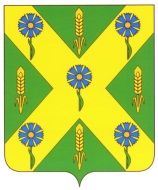 РОССИЙСКАЯ  ФЕДЕРАЦИЯОРЛОВСКАЯ ОБЛАСТЬАДМИНИСТРАЦИЯ НОВОСИЛЬСКОГО РАЙОНАПОСТАНОВЛЕНИЕ__12.11._____2021 г.  						        №__388___        г. НовосильОб изъятии для муниципальных нужд земельных участков и жилых помещений В целях реализации муниципальных нужд, руководствуясь ст. 11, 56.2, 56.6, Земельного кодекса РФ, ст. 32 Жилищного кодекса РФ, ст. 279, 281 Гражданского кодекса РФ, на основании заключений Новосильской городской межведомственной комиссии по признанию помещения жилым помещением, жилого помещения непригодным для проживания и многоквартирного дома аварийным и подлежащим сносу или реконструкции о признании многоквартирных домов аварийными и подлежащими сносу, администрация Новосильского района постановляет:1. Изъять с целью использования для муниципальных нужд земельные участки и жилые помещения, согласно приложению к настоящему постановлению.2. Отделу градостроительства и архитектуры администрации Новосильского района:2.1. в течение десяти дней после принятия настоящего постановления направить копию настоящего постановления в Управление Федеральной службы государственной регистрации, кадастра и картографии по Орловской области.2.2. в течение десяти дней после принятия настоящего постановления направить копию настоящего постановления и уведомление о принятом решении об изъятии правообладателям земельных участков и жилых помещений;2.3. подготовить и направить в адрес правообладателей соглашения об изъятии объектов недвижимости на условиях и в сроки, установленные действующим законодательством. 3. Финансовому отделу администрации Новосильского района  профинансировать  администрации Новосильского района расходы необходимые для предоставления возмещения правообладателям за жилые помещения и земельные участки за счёт ассигнований предусмотренных в бюджете Новосильского района на реализацию программы «Переселение граждан из аварийного жилищного фонда на территории муниципального образования «Новосильский район» на 2021-2025 годы».4. В течение десяти дней после принятия настоящего постановления  разместить, настоящее постановление на официальном сайте администрации Новосильского района в информационно-телекоммуникационной сети Интернет. 5. Контроль за исполнением настоящего постановления возложить на первого заместителя главы администрации Новосильского района.Глава Новосильского района                                                    Е. Н. ДеминПриложениек постановлению администрации Новосильского районаот 12.11.2021 г. 2021г. № 388в редакции постановления администрации Новосильского района № 512 от 28.12.2021 г.Сведения о земельных участках и объектах недвижимости, подлежащих изъятию№Объект недвижимости, разрешенное использованиеПлощадь объекта недвижимости,кв.м.АдресКадастровый № земельного участкаПлощадь земельного участка, кв.м.Ф. И. О. правообладателя или пользователя№ и дата документа, подтверждающего право пользованияул. Карла Маркса, д. 25ул. Карла Маркса, д. 25ул. Карла Маркса, д. 25ул. Карла Маркса, д. 25ул. Карла Маркса, д. 25ул. Карла Маркса, д. 25ул. Карла Маркса, д. 25ул. Карла Маркса, д. 251 Жилое помещение  № 4 по адресу: г. Новосиль, ул. Карла Маркса, д. 25, собственность47,0г. Новосиль,  ул. Карла Маркса, д. 25, кв. 457:13:0010503:2471294Поляков Евгений Владимирович Запись государственной регистрации права   57:13:0010503:178-57/083/2018-1от 25.07.20182 Жилое помещение  № 5 по адресу: г. Новосиль, ул. Карла Маркса, д. 25, собственность47,1г. Новосиль,  ул. Карла Маркса, д. 25, кв. 557:13:0010503:2471294Петрыкин Владимир Николаевич Запись государственной регистрации права  57-57-05/001/2008-399  от 15.04.20083 Жилое помещение  № 7 по адресу: г. Новосиль, ул. Карла Маркса, д. 25, собственность24,6г. Новосиль,  ул. Карла Маркса, д. 25, кв. 557:13:0010503:2471294ОдинцовСергей ВладимировичЗапись государственной регистрации права   57:13:0010503:281-57/083/2021-1от 19.07.20214 Жилое помещение  № 7 по адресу: г. Новосиль, ул. Карла Маркса, д. 25, собственность47,6г. Новосиль,  ул. Карла Маркса, д. 25, кв. 557:13:0010503:2471294ДеменинСергейАлександровичЗапись государственной регистрации права  57-57-05/003/2008-533  от 17.10.20085Доля 1/5 на жилое помещение  № 8 по адресу: г. Новосиль, ул. Карла Маркса, д. 25, общая долевая собственность30,4г. Новосиль,  ул. Карла Маркса, д. 25, кв. 857:13:0010503:2471294АнтиповФёдор ВладимировичЗапись государственной регистрации права  57-57-05/003/2014-791  от 28.08.20146Доля 1/5 на жилое помещение  № 8 по адресу: г. Новосиль, ул. Карла Маркса, д. 25, общая долевая собственность30,4г. Новосиль,  ул. Карла Маркса, д. 25, кв. 857:13:0010503:2471294АнтиповаСофьяВладимировнаЗапись государственной регистрации права  57-57-05/003/2014-791  от 28.08.20147Доля 1/5 на жилое помещение  № 8 по адресу: г. Новосиль, ул. Карла Маркса, д. 25, общая долевая собственность30,4г. Новосиль,  ул. Карла Маркса, д. 25, кв. 857:13:0010503:2471294ДолжиковМихаилВладимировичЗапись государственной регистрации права  57-57-05/003/2014-791  от 28.08.20148Доля 1/5 на жилое помещение  № 8 по адресу: г. Новосиль, ул. Карла Маркса, д. 25, общая долевая собственность30,4г. Новосиль,  ул. Карла Маркса, д. 25, кв. 857:13:0010503:2471294АнтиповВладимир ВладимировичЗапись государственной регистрации права  57-57-05/003/2014-791  от 28.08.20149Доля 1/5 на жилое помещение  № 8 по адресу: г. Новосиль, ул. Карла Маркса, д. 25, общая долевая собственность30,4г. Новосиль,  ул. Карла Маркса, д. 25, кв. 857:13:0010503:2471294АнтиповаНатальяВикторовнаЗапись государственной регистрации права  57-57-05/003/2014-791  от 28.08.20142.      ул. Карла Маркса, д.352.      ул. Карла Маркса, д.352.      ул. Карла Маркса, д.352.      ул. Карла Маркса, д.352.      ул. Карла Маркса, д.352.      ул. Карла Маркса, д.352.      ул. Карла Маркса, д.352.      ул. Карла Маркса, д.351 Жилое помещение  № 1 по адресу: г. Новосиль, ул. Карла Маркса, д. 35, собственность59,3г. Новосиль,  ул. Карла Маркса, д. 35, кв. 157:13:0010503:2511620ЮдинаЕкатерина ИвановнаЗапись государственной регистрации права  57-01/05-4/2004-359 от 21.01.20052 Жилое помещение  № 2 по адресу: г. Новосиль, ул. Карла Маркса, д. 35, собственность46,1г. Новосиль,  ул. Карла Маркса, д. 35, кв. 257:13:0010503:2511620ПрасоловаВалентина ИльиничнаЗапись государственной регистрации права  57-57-05/001/2011-042 от 03.02.20113 Жилое помещение  № 4 по адресу: г. Новосиль, ул. Карла Маркса, д. 35, собственность46,0г. Новосиль,  ул. Карла Маркса, д. 35, кв. 457:13:0010503:2511620Афанасова Людмила ВладимировнаЗапись государственной регистрации права  57-57-05/002/2010-650 от 24.09.20104 Жилое помещение  № 5 по адресу: г. Новосиль, ул. Карла Маркса, д. 35, собственность46,1г. Новосиль,  ул. Карла Маркса, д. 35, кв. 557:13:0010503:2511620ХрамцоваГалина НиколаевнаЗапись государственной регистрации права  57-57-05/003/2012-792 от 17.12.20125 Жилое помещение  № 6 по адресу: г. Новосиль, ул. Карла Маркса, д. 35, собственность31,3г. Новосиль,  ул. Карла Маркса, д. 35, кв. 657:13:0010503:2511620КуракинаТатьяна ВладимировнаЗапись государственной регистрации права  57-57-05/003/2008-476 от 06.10.20086 Жилое помещение  № 6А по адресу: г. Новосиль, ул. Карла Маркса, д. 35, собственность22,4г. Новосиль,  ул. Карла Маркса, д. 35, кв. 6A57:13:0010503:2511620МугаГалина НиколаевнаЗапись государственной регистрации права  57:13:0010603:317-57/083/2011-1 от 29.07.20217 Доля 1/3 на жилое помещение  № 7 по адресу: г. Новосиль, ул. Карла Маркса, д. 35, общая долевая собственность47,3г. Новосиль,  ул. Карла Маркса, д. 35, кв. 757:13:0010503:2511620ЩедурскаяКристина Викторовна Запись государственной регистрации права   57-57-05/003/2014-443от 28.05.20148 Доля 1/3 на жилое помещение  № 7 по адресу: г. Новосиль, ул. Карла Маркса, д. 35, общая долевая собственность47,3г. Новосиль,  ул. Карла Маркса, д. 35, кв. 757:13:0010503:2511620ТеслюкИрина Григорьевна Запись государственной регистрации права   57-57-05/003/2014-443от 28.05.20149 Доля 1/3 на жилое помещение  № 7 по адресу: г. Новосиль, ул. Карла Маркса, д. 35, общая долевая собственность47,3г. Новосиль,  ул. Карла Маркса, д. 35, кв. 757:13:0010503:2511620ТеслюкДаниилЭдуардович Запись государственной регистрации права   57-57-05/003/2014-443от 28.05.201410 Жилое помещение  № 8 по адресу: г. Новосиль, ул. Карла Маркса, д. 35, собственность61,3г. Новосиль,  ул. Карла Маркса, д. 35, кв. 857:13:0010503:2511620ЛихонинаТамара ВячеславовнаЗапись государственной регистрации права  57-57/001-57/001/060/2015-688/3от 03.09.2015